Отчетпо итогам оздоровления и отдыха детейпришкольного летнего лагеря с дневным пребыванием детей «Музыка лета».Согласно приказу Департамента по социально политике от 25.04.2018 № 230/42-01-п, с 1 июня по 26 июня 2018 года на базе МАУДО г. Нижневартовска «ДМШ им. Ю.Д. Кузнецова была организована работа лагеря дневного пребывания «Музыка лета» по художественно – эстетическому направлению.Содержание программы сменыЛетний   лагерь   дневного пребывания на базе ДМШ им Ю. Д. Кузнецова был создан   для детей, умеющих играть на музыкальных инструментах, обучающихся в данном заведении. Данный летний лагерь - это возможность окунуться в бескрайний и чарующий мир музыки, продолжая развивать навыки игры на инструменте, преодолевая сценическое волнение путем участия в творческих мероприятиях. Предложенная Программа была реализована в течение одной лагерной смены, мероприятия которой были направлены на развитие и обогащение культурного уровня воспитанников лагеря. Детский контингент в условиях лагеря – это дети 6–17 лет. Обязательным для лагеря было вовлечение в его работу ребят из многодетных семей, неполных, безработных, с низким уровнем дохода, из семей матерей-одиночек, а также детей, находящихся под опекой, трудных подростков.Наименование программы:модифицированная программа«Остров Гармонии».Цель программы:Создание условий для всестороннего развития детей и подростков через привлекательные для них виды деятельности, развития индивидуальных способностей, ценностных ориентаций, коммуникативных навыков и физического оздоровления детей через организацию досуговой деятельности, через приобщение детей к культурному наследию нашей страны.Задачи программы:- Обеспечить общественно-значимый для детей досуг и отдых, сочетая активный отдых с формированием интереса к различным видам искусств. - Воспитать уважение к нормам коллективной жизни. - Сформировать устойчивый интерес совместному творчеству, потребности в общении с искусством. - Сформировать у детей и подростков навыки общения и здорового образа жизни.- Способствовать расширению общекультурного кругозора детей и подростков – воспитанников летнего лагеря.- Развивать доброжелательность и эмоционально-нравственную отзывчивость,интеллектуальный и духовный потенциал, понимание и сопереживание чувствам других людей;  - Воспитать патриотизм, любовь к родному краю, чувство гордости за свой город, округ, страну, за её историю и культуру.Охват детей оздоровлением в лагеря дневного пребывания «Музыка лета» составил 25 человек, из них 7 человек льготной категории.Состав педагогического коллектива:1 человек (начальник лагеря, воспитатель – 1)Организация медицинского сопровождения:-  договор № 03/18 от 11.04.2018 г.  на оказание медицинских услуг с ООО «АльМед»;- копии лицензий на оказание медицинской помощи в медицинских пунктах летних оздоровительных учреждений;- обеспеченность медицинского пункта лекарственными средствами осуществлялась согласно- памятке о составе лекарственных препаратов и изделий медицинского назначения в соответствии с приказом Минздрав РФ от 16.04.2012г. №363н «Об утверждении порядка организации медицинской помощи несовершеннолетним в период оздоровительного и организованного отдыха» таких как: (Приложение 1)Организация питания:- соглашение о сотрудничестве по организации питания воспитанников летнего лагеря «Музыка лета» от 06.04.2018 г. с МБОУ «СШ № 13»;- договор № 1 от 22.05.2018 г. на оказание услуг по организации питания с ООО «Совушка»;-  договор № 228/2 от 21.05.2018 г. на поставку бутилированной воды с ООО «Айсберг»;Материально-техническое оснащение лагеря дневного пребывания МАУДО г. Нижневартовска «ДМШ им. Ю. Д. Кузнецова (оборудование, приборы, аппаратура, спортивное и туристическое снаряжение и т.д.): (Приложение 2) (Приложение 3).На территории МАУДО г. Нижневартовска «ДМШ им. Ю.Д. Кузнецова» отсутствует игровые и спортивные площадки.Обеспечение безопасного пребывания несовершеннолетних (охрана, ограждения, освещение) - была организована физическая охрана договор №16 от 01.01.2018 г., учреждение ограждено забором, по периметру территории учреждения имеется световое освещение.Соблюдался запрет на проведение всех видов ремонтных работ.Локальные нормативные акты:-  Устав МАУДО г. Нижневартовска «ДМШ им. Ю. Д. Кузнецова» с изменениями от 31.05.2016г;Положение об организации отдыха детей в каникулярное время в лагере дневного пребывания «Музыка лета»  Муниципального автономного учреждения дополнительного образования города Нижневартовска «Детская музыкальная школа имени  Юрия Дмитриевича Кузнецова» (согласовано с председателем профкома МАУДО г. Нижневартовска «ДМШ им. Ю.Д.Кузнецова» Обогуевой О.А., утверждено директором МАУДО г. Нижневартовска «ДМШ им. Ю.Д.Кузнецова» Фетисовой Ю.В.);- паспорт Лагеря с дневным пребыванием детей на базе МАУДО г. Нижневартовска «ДМШ им. Ю.Д.Кузнецова» по состоянию на 22 декабря 2015 года;- правила внутреннего распорядка в летнем лагере с дневным пребыванием детей и подростков «Музыка лета» МАУДО г. Нижневартовска «ДМШ им. Ю.Д. Кузнецова» (согласовано с родительским комитетом МАУДО г. Нижневартовска «ДМШ им. Ю.Д.Кузнецова», протокол №10 от 20.04.2018г.);-  книга приказов по оздоровительной организации;-  приказы:- «Об открытии лагеря с дневным пребыванием детей «Музыка лета» № 69 от 11.05.2018г.  (экспертное заключение № 86 НЦ.02.000.М.000065.05.1 от 08.05.2018 г. Филиала ФБУЗ «Центр гигиены и эпидемиологии в ХМАО – Югре в г. Нижневартовске и Нижневартовском районе, в г. Мегионе и в г. Радужном», акт  приёмки  МАУДО г. Нижневартовска «ДМШ им. Ю.Д.Кузнецова» № 82 от 22.05.2018г.)- «Об организации лагеря с дневным пребыванием детей «Музыка лета» № 16 от 18.02.2018г.;- «О проверке знаний требований охраны труда работников лагеря дневного пребывания детей «Музыка лета» № 65 от 11.05.2018 г.;- «О назначении ответственных за обеспечение комплексной безопасности детей во время пребывания в пришкольном лагере с дневным пребыванием детей «Музыка лета» № 62 от 11.05.2018г.;- «О назначении ответственных лиц за обеспечение пожарной безопасности и проведение противопожарных инструктажей в пришкольном лагере с дневным пребыванием детей «Музыка лета» № 68 от 11.05.2018г.;- «О возложении ответственности за жизнь и здоровье детей в пришкольном лагере дневного пребывания детей «Музыка лета» № 58 от 11.05.2018г.;- «О проведении экскурсий и пеших прогулок по городу в лагере с дневным пребыванием детей «Музыка лета» № 67 от 11.05.2018г.;- «Об организации пропускного режима в здание и на территорию МАУДО города Нижневартовска «ДМШ им. Ю.Д.Кузнецова» № 06-от от 10.05.2018г.;- «О приёме детей в летний лагерь с дневным пребыванием «Музыка лета» № 70 от 21.05.2018г.;- «О создании добровольной пожарной дружины в лагере дневного пребывания детей «Музыка лета» № 73 от 22.05.2018г;- срочный трудовой договор 52-18, 51-18 с работником МАУДО г. Нижневартовска «ДМШ им. Ю.Д.Кузнецова» от 25.05.2018г.;-    инструкции по охране труда, согласованные с председателем профкома МАУДО г. Нижневартовска «ДМШ им. Ю.Д.Кузнецова» Обогуевой О.А. и утверждённые директором МАУДО г. Нижневартовска «ДМШ им. Ю.Д.Кузнецова» Фетисовой Ю.В. 07.04.2015 года;- инструкции по пожарной безопасности, согласованные с председателем профкома МАУДО г. Нижневартовска «ДМШ им. Ю.Д.Кузнецова» Обогуевой О.А.  и утверждённые директором МАУДО г. Нижневартовска «ДМШ им. Ю.Д.Кузнецова» Фетисовой Ю.В. 26.03.2015 года; - должностные инструкции работников лагеря, согласованные с председателем профкома МАУДО г. Нижневартовска «ДМШ им. Ю.Д.Кузнецова» Обогуевой О.А. и утверждённые директором МАУДО   г. Нижневартовска «ДМШ им. Ю.Д.Кузнецова» Фетисовой Ю.В. 07.04.2015 года;- инструкции для воспитанников летнего лагеря «Музыка лета» по технике безопасности правилам дорожно-транспортной безопасности, пожарной безопасности, согласованные с начальником лагеря Звагольской Ю.В. и утверждённые директором МАУДО г. Нижневартовска «ДМШ им. Ю. Д. Кузнецова» Фетисовой Ю.В. 23.05.2016г.;- программа вводного инструктажа для воспитанников летнего лагеря «Музыка лета», согласованные с начальником лагеря Звагольской Ю.В. и утверждённые директором МАУДО г. Нижневартовска «ДМШ им. Ю.Д.Кузнецова» Фетисовой Ю.В. 23.05.2016г.;- журналы регистрации инструктажей для сотрудников:  вводного по охране труда пришкольного лагеря  (начат 27.05.2014г.), по охране труда пришкольного лагеря  (начат 27.05.2014г.),  на рабочем месте пришкольного лагеря  (начат 27.05.2014г.),  по пожарной безопасности пришкольного лагеря  (начат 12.05.2014г); учёта  присвоения группы I по электробезопасности неэлектротехническому персоналу пришкольного лагеря (начат 12.05.2014г.);-  журналы регистрации инструктажей для воспитанников: вводного по охране труда (начат 02.06.2014г.), по технике безопасности (начат 24.05.2017г.);-  список детей с указанием домашнего адреса, Ф.И.О. родителей, контактных телефонов;-   заявления родителей воспитанников лагеря;Взаимодействие с общественными объединениями, учреждениями и ведомствами:общественная организация «Страна без наркотиков - Югра»; отдел полиции № 1   УМВД России по г. Нижневартовску;отдел ГИБДД УМВД России по г. Нижневартовску;-   Детская библиотека №3;-    МБОУ СШ №13;-    МАУ «Городской драматический театр».Приложение 1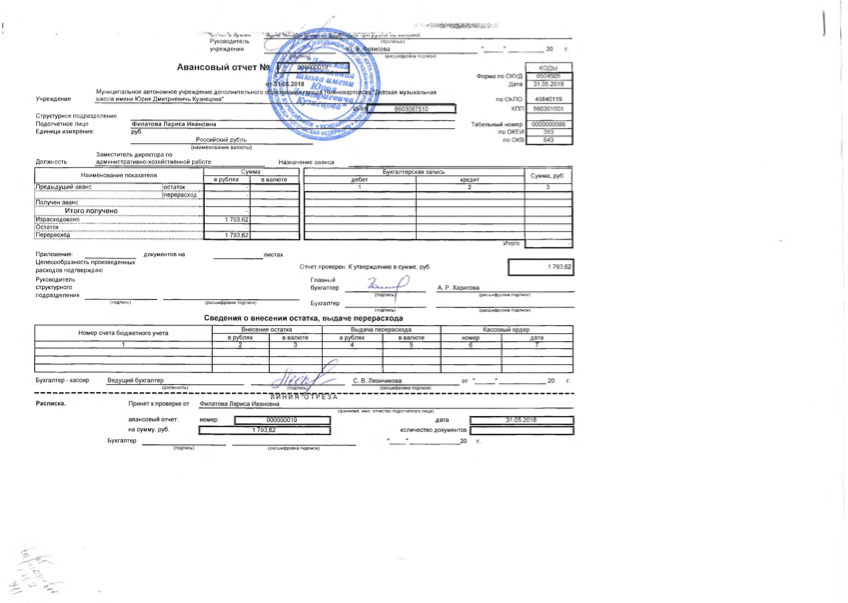 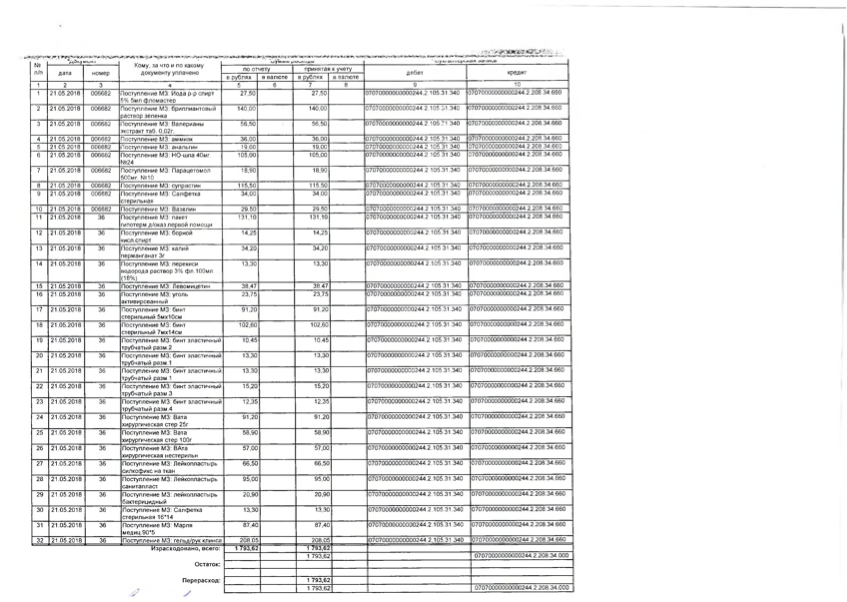 Приложение 2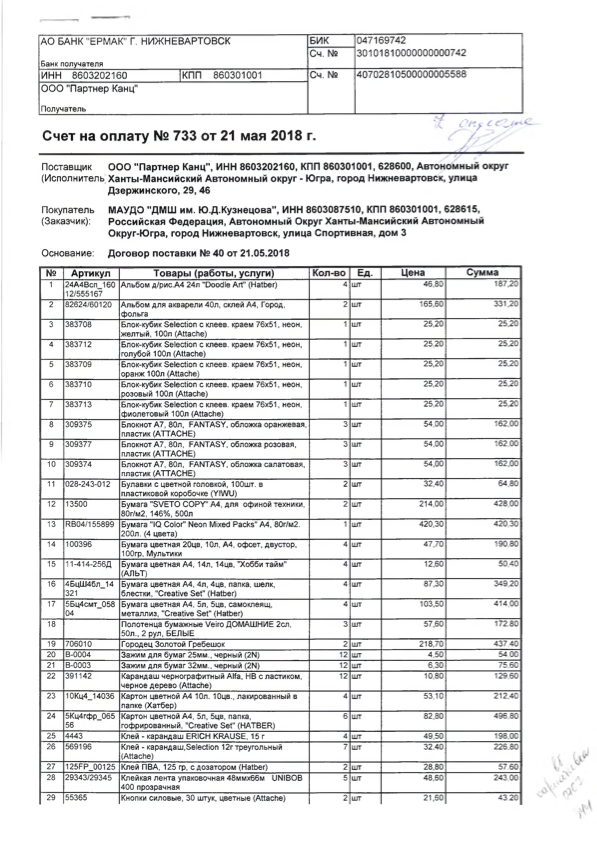 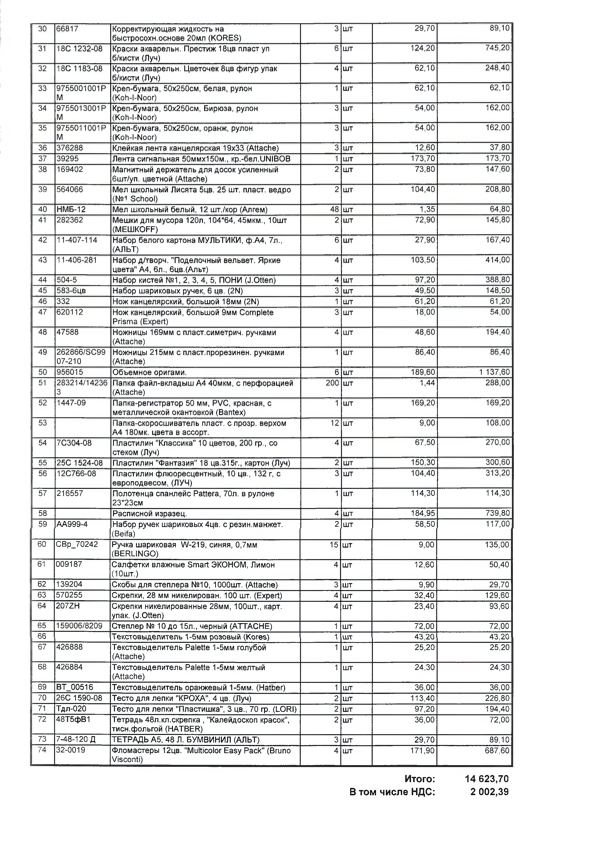 Приложение 3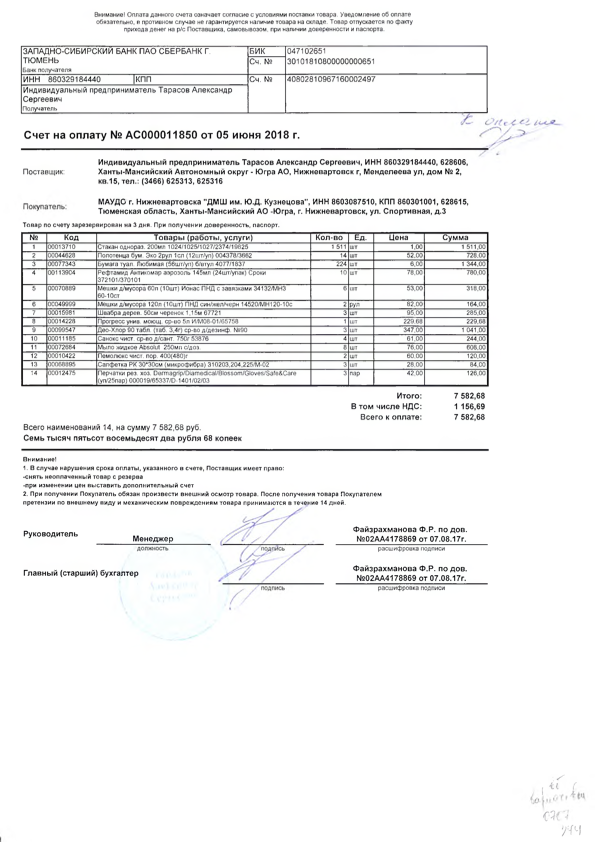 